TIFFANY GUTTORMSON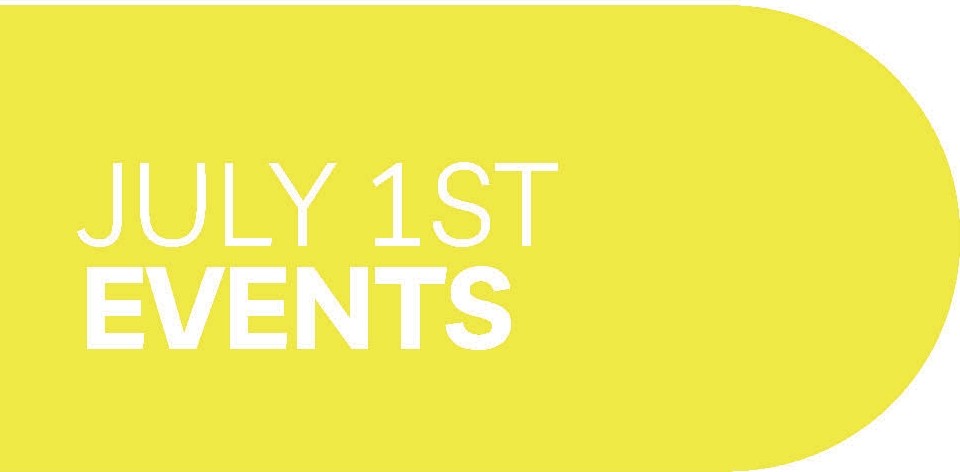 JULY 2ND EVENTS 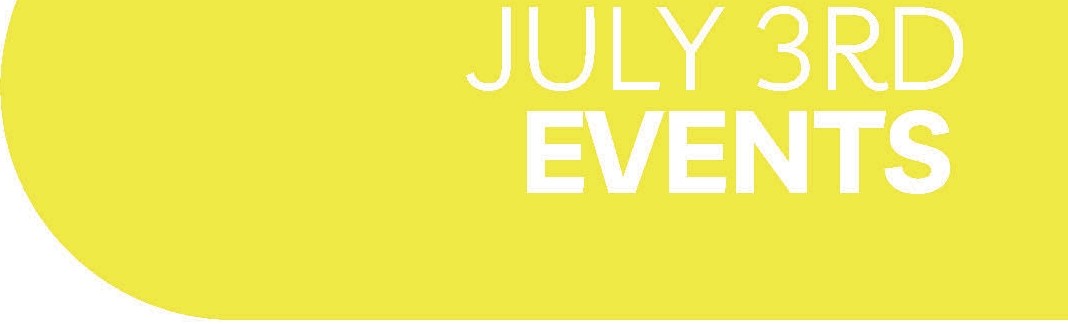 8-10	Pancake Breakfasthosted bsi the Naicam Plasiground Committee @School9	Slow Pitch Tournament,BBQ lunch, Beer Gardens@School ball diamonds9-5	Registration@Hospitalitsi Tent9-119-119Registration@Hospitalitsi TentHistory Book Sale@Hospitalitsi TentSlow Pitch Tournament9-11	Pancake Breakfasthosted bsi the Naicam Plasiground Committee @School11-3	Slow Pitch Tournament@School ball diamonds10-51-31-43-55:30-7:30History Book Sale@Hospitalitsi TentOpening Ceremonies@Hospitalitsi TentCraft Fair@Senior CentreClass Reunions@Hospitalitsi TentSupper@ Spalding Hall& Beer Gardens@School ball diamonds11	Parade@downtown12:30-4	Kids Event@Museum Grounds12-3	BBQ Lunchhosted bsi the Naicam Kiddie Kollege @Museum Grounds1-4	Craft Fair I Bocce Ball Tourneyalso join us for coffee, cake & ice cream@Senior Centre11-12 Community Church Service@School12-	Closing Ceremonies12:30	@ School5-9:30 Live Music & Beer Gardens@Hospitalitsi Tent3-55-7Class Reunions@Hospitalitsi Tent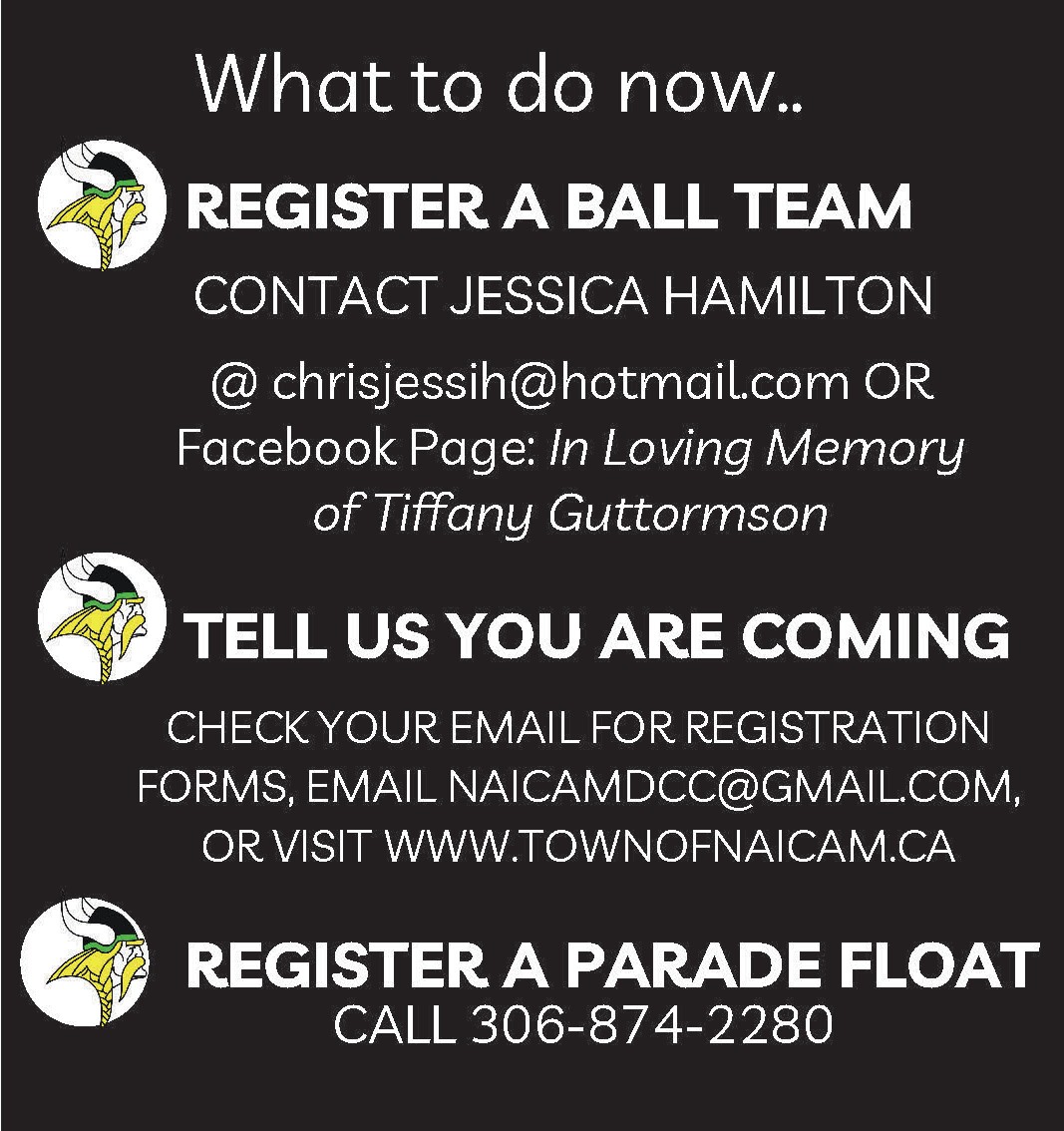 Supper10	Fireworks@Spalding*In case of inclement weather, activities will take place Inthe school gymhosted bsi the Naicam Golf Course @School9-2	Street Dance@Main Street10	Fireworks